Currículum Vitae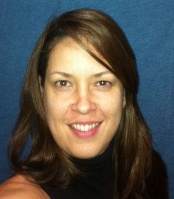 Name and last name: Ivón Otero CeperoDate of birth: November 22, 1972Place of birth: La Habana, CubaDegrees: English Language and Literature (Translation and Interpretation). Universidad de La Habana, 1996.Post graduate courses and others:Theory of translation (CTTE, 1998)Teaching methodology (CTTE, 1999)Sales management (Centro de capacitación aeronáutica, 2002)Service Marketing (Centro de capacitación aeronáutica, 2003)Public relations (Centro de capacitación aeronáutica, 2004)Post graduate translation studies. (Universidad de La Habana, 2005Languages:Spanish (native)English (second language)French (basic)Working experience:Centro de Traducciones y Terminología Especializada (CTTE) del IDICT/CITMA (Translator, 1996-1998)Bilingual school “New Horizons”- Dominican Republic (English teacher, 2011)APEC University- Dominican Republic (English Teacher, 2011)Currently freelance translator.Member of the Cuban Association of Translators and Interpreters (ACTI)I´m an organized, dynamic person, with good social and communication skills, honest, hardworking, stable and reliable. I have experience in multicultural environments.I can offer the certainty of a work well done since I´m a focused person who enjoys team work, always willing to help others and be useful and supportive. You can be sure that I will give the best of me.Best regards,Ivón OteroHavana, July, 2019